ING. PAUL ALFREDO ARCE ONTIVEROS, Segundo Regidor en funciones de Presidente Municipal de Campeche, Estado del mismo nombre, en cumplimiento a lo dispuesto por los artículos 1º, 115 fracciones I párrafo primero, II párrafo primero y III de la Constitución Política de los Estados Unidos Mexicanos; 102, 105, 106, 108, 115 de la Constitución Política del Estado de Campeche; 2º, 20, 21, 27, 31, 58 fracción III, 59, 60, 69 fracciones I, III, XII y XXII, 71, 73 fracciones III, IV y XI, 103 fracciones I y XVII, 106 fracción VIII y 186 de la Ley Orgánica de los Municipios del Estado de Campeche; 2º, 3º, 6º, 8º, 35 fracción III, 36, 37, 39, 41, 49 fracción III, 51, 52, 54, 56, 57, 58, 61 del Bando de Policía y Gobierno del Municipio de Campeche; 2, 3, 4, 5, 6, 7, 9, 10, 11, 15, 16, 17, 20 fracción IX y XIII, 26, 27, 28, 29, 47, 73 y 74 del Reglamento Interior del H. Ayuntamiento para el Municipio de Campeche; 18 fracciones IV, V y VI del Reglamento de la Administración Pública Centralizada y Paramunicipal del Municipio de Campeche para su publicación y debida observancia; hago saber: Que el H. Ayuntamiento del Municipio de Campeche, en su Trigésima Sesión Ordinara de Cabildo, celebrada el día 31 de marzo de 2021, aprobó y expidió el siguiente:ACUERDO NÚMERO 300DEL HONORABLE AYUNTAMIENTO DEL MUNICIPIO DE CAMPECHE, POR EL CUAL SE APRUEBA EL DICTAMEN DE LA COMISIÓN EDILICIA DE ASUNTOS JURIDICOS Y REGULARIZACIÓN DE LA TENENCIA DE LA TIERRA, RELATIVO A LA INICIATIVA DEL SEGUNDO REGIDOR EN FUNCIONES DE PRESIDENTE MUNICIPAL, ING. PAUL ALFREDO ARCE ONTIVEROS, PARA APLICAR EL PROGRAMA DE REGULARIZACIÓN DE LA TENENCIA DE LA TIERRA EN LAS UNIDADES HABITACIONALES: FIDEL VELÁZQUEZ Y HÉROES DE CHAPULTEPEC (FOVI), COLONIA JARDINES DE ESTA CIUDAD Y DEL POBLADO DE CHINÁ DE ESTE MUNICIPIO, PARA ENAJENAR MEDIANTE COMPRAVENTA FRACCIONES DE TERRENO DE PROPIEDAD MUNICIPAL A FAVOR DE LOS POSESIONARIOS ACTUALES.ANTECEDENTES: A).- Que con fundamento en lo establecido por los artículos 115 fracción V inciso e) de la Constitución Política de los Estados Unidos Mexicanos, 102 fracción I de la Constitución Política del Estado de Campeche; 63, 64 Fracción I, 73, 76 fracción III de la Ley Orgánica de los Municipios del Estado de Campeche; 79, 80 del Reglamento Interior del H. Ayuntamiento para el Municipio de Campeche, 54, 55 del Bando de Policía y Gobierno del Municipio de Campeche, se presenta a la consideración de los integrantes del H. Ayuntamiento, el Dictamen Emitido por la Comisión Edilicia de Asuntos Jurídicos y Regularización de la Tenencia de la Tierra del Municipio de Campeche. CONSIDERANDOS I.- Este Ayuntamiento es legalmente competente para conocer y dictaminar respecto de los presentes asuntos en términos de lo establecido por los artículos 115 fracción V inciso e) de la Constitución Política de los Estados Unidos Mexicanos; 102 fracción I de la Constitución Política del Estado de Campeche; 151, 153, 154 de la Ley Orgánica de los Municipios del Estado de Campeche, 54, 55 del Bando de Policía y Gobierno del Municipio de Campeche.  II.- La Comisión Edilicia de Asuntos Jurídicos y Regularización de la Tenencia de la Tierra del Municipio de Campeche, en ejercicio de sus facultades, dictaminó la iniciativa, en los siguientes términos:  DICTAMEN DE LA COMISIÓN EDILICIA DE ASUNTOS JURIDICOS Y REGULARIZACIÓN DE LA TENENCIA DE LA TIERRA, RELATIVO A LA INICIATIVA DEL SEGUNDO REGIDOR EN FUNCIONES DE PRESIDENTE MUNICIPAL, ING. PAUL ALFREDO ARCE ONTIVEROS, PARA APLICAR EL PROGRAMA DE REGULARIZACIÓN DE LA TENENCIA DE LA TIERRA EN LAS UNIDADES HABITACIONALES: FIDEL VELÁZQUEZ Y HÉROES DE CHAPULTEPEC (FOVI), COLONIA JARDINES DE ESTA CIUDAD Y DEL POBLADO DE CHINÁ DE ESTE MUNICIPIO, PARA ENAJENAR MEDIANTE COMPRAVENTA FRACCIONES DE TERRENO DE PROPIEDAD MUNICIPAL A FAVOR DE LOS POSESIONARIOS ACTUALES. ANTECEDENTESA). - En su oportunidad, el Ing. Paul Alfredo Arce Ontiveros, Segundo Regidor en Funciones de Presidente Municipal de Campeche, remitió a la Secretaría del Ayuntamiento, para ser turnado a la Comisión pertinente, la iniciativa para aplicar el Programa de Regularización de la Tenencia de la Tierra en diversas colonias de esta ciudad y un área conurbadas, a fin de enajenar mediante compraventa, fracciones de terreno, de propiedad municipal, a favor de los posesionarios actuales. B). - Turnada como lo fue a esta Comisión el proyecto de referencia, por el C. Secretario del H. Ayuntamiento de Campeche, previas sesiones de los integrantes de esta Comisión, se procede emitir el dictamen correspondiente.CONSIDERANDOSI.- Que de conformidad con lo establecido en el artículo 115 de la Constitución Política de los Estados Unidos Mexicanos, 102 de la Constitución Política del Estado de Campeche; el municipio libre es base de la división territorial y de la organización política y administrativa del Estado de Campeche, investido de personalidad jurídica y patrimonio propios con las facultades y limitaciones establecidas en la Constitución Política de los Estados Unidos Mexicanos, así como en las demás disposiciones aplicables.II.- Que con fecha 30 de octubre de 2018, en la Primera Sesión Ordinaria de Cabildo del H. Ayuntamiento del Municipio de Campeche, se conformó la Comisión Edilicia de Asuntos Jurídicos y Regularización de la Tenencia de la Tierra, misma que quedó integrada por los C.C. Alfonso Alejandro Durán Reyes, Síndico de Asuntos Jurídicos, Aldo Román Contreras Uc, Sexto Regidor y Elena Ucan Moo, Quinta Regidora, quedando la presidencia a cargo del primero de los nombrados.IIII.- Numerosas familias campechanas y demás particulares se han visto en la necesidad de ampliar sus viviendas afectando terrenos de propiedad municipal, tanto en las colonias populares de la ciudad como  en áreas conurbadas, como en el presente caso, siendo en: Unidades Habitacionales Fidel Velázquez y héroes de Chapultepec (FOVI), Colonia Jardines de Esta ciudad y del Poblado de China de este Municipio, para enajenar mediante compraventa fracciones de terreno de propiedad municipal a favor de los posesionarios actuales.IV.- Que la ciudadanía requiere respuestas a sus demandas sobre servicios municipales eficientes, vivienda digna y certeza jurídica para el patrimonio familiar, siendo éste el compromiso que asume la administración municipal, a través de la aplicación del PROGRAMA DE REGULARIZACIÓN DE LA TENENCIA DE LA TIERRA, aprobado en su Décima sesión extraordinaria de cabildo celebrada el día 17 de mayo del 2019. contribuyendo así a la formación del patrimonio familiar de familias en condiciones vulnerables.V.- Que tratándose la Regularización de los Terrenos de Propiedad Municipal de una obra de beneficio colectivo, cuyo propósito es otorgar beneficios a las familias, que por necesidad de contar con  una vivienda digna, afectaron fracciones de terreno de propiedad municipal, se propone que la regularización de los predios ocupados por viviendas en las Colonias Populares de esta ciudad se realice de la manera siguiente: Regularizar a través de una compraventa la superficie ocupada, fijando el valor del metro cuadrado a razón del equivalente al valor comercial vigente a la fecha de la firma del contrato, lo anterior con fundamento en los artículos 67 de la Ley de Bienes del Estado de Campeche y de sus Municipios, siendo 4 lotes de terreno que se localizan en las Colonias y poblados siguientes: Unidades Habitacionales Fidel Velázquez y héroes de Chapultepec (FOVI), Colonia Jardines de Esta ciudad y del Poblado de China, de esta Ciudad, los cuales se describen a continuación:1.- 	 	NOMBRE: 	MANUEL JESÚS RODRÍGUEZ CAN 	COLONIA: 	UNIDAD HABITACIONAL FIDEL VELÁZQUEZ 	UBICACIÓN: 	CALLE CAMPECHE Y CALLE 2 	NÚMERO OFICIAL: 	 MANZANA: 	         	LOTE: 	           DESLINDE: PARTIENDO DEL VÉRTICE 1, CON RUMBO N 54° 21´28.83” E  CON UNA DISTANCIA DE 10.00 ML., SE LLEGA AL VÉRTICE 2, Y COLINDA CON PROPIEDAD MUNICIPAL, CONTINÚA DEL VÉRTICE 2,  CON RUMBO S 35°02´57.62” E  CON UNA DISTANCIA DE  18.50 ML., SE LLEGA AL VÉRTICE  3 Y COLINDA CON PROPIEDAD MUNICIPAL;  CONTINÚA  DEL VÉRTICE 3, CON RUMBO S 54°21´28.83”  O CON UNA DISTANCIA DE 10.00 ML., SE LLEGA AL VÉRTICE   4, Y COLINDA CON CALLE CAMPECHE; CONTINÚA DEL VÉRTICE 4, CON RUMBO  N 35°02´57.62” O  CON UNA DISTANCIA DE 18.50 ML., SE LLEGA AL VÉRTICE 1, PUNTO DE PARTIDA, COLINDA CON PROPIEDAD MUNICIPAL, CERRANDO EL POLÍGONO 	TOTAL DE EXTENSIÓN DEL LOTE: 	184.99 M2 	 VALOR CATASTRAL POR M2: 	 	$449.00  	 VALOR CATASTRAL DEL LOTE 	 	$83,060.51  	 VALOR COMERCIAL POR M2. 	 	$898.00  VALOR COMERCIAL DEL LOTE 	 	$166,121.02  2.- 	 	NOMBRE: 	GUADALUPE EUGENIA QUIJANO VILLANUEVA 	COLONIA: 	UNIDAD HABITACIONAL HÉROES DE CHAPULTEPEC (FOVI) 	UBICACIÓN: 	AV. JUAN DE LA BARRERA  	NÚMERO OFICIAL: 	 MANZANA: 	     44    	LOTE: 	       “A” DESLINDE: PARTIENDO DEL VÉRTICE 1, CON RUMBO S 58°49´25.70” O CON UNA DISTANCIA DE 11.55 ML., SE LLEGA AL VÉRTICE 2, COLINDA POR ESTE LADO CON AVENIDA JUAN DE LA BARRERA; CONTINÚA DEL VÉRTICE 2, CON RUMBO N 31°00´12.64” O CON UNA DISTANCIA DE 8.66 ML., SE LLEGA AL VÉRTICE 3, COLINDA CON ANDADOR; CONTINÚA DEL VÉRTICE 3, CON RUMBO N 57°43´58.17” E CON UNA DISTANCIA DE 11.50 ML., SE LLEGA AL VÉRTICE 4, COLINDA CON LOTE MARCADO CON LA LETRA “A”; CONTINÚA DEL VÉRTICE 4 CON RUMBO S 31°14´39.47” E, CON UNA DISTANCIA DE 8.84 ML., SE LLEGA AL VÉRTICE 1, PUNTO DE PARTIDA Y COLINDA POR ESTE LADO CON LOTE MARCADO CON LA LETRA “B” Y ESTACIONAMIENTO CERRANDO EL POLÍGONO.  	TOTAL DE EXTENSIÓN DEL LOTE: 	100.78 M2 	VALOR CATASTRAL POR M2: 	 	$674.00  	VALOR CATASTRAL DEL LOTE 	 	$67,925.72  	VALOR COMERCIAL POR M2. 	 	$1,348.00  	VALOR COMERCIAL DEL LOTE 	 	$135,851.44  3.- 	 	NOMBRE: 	ROMÁN ANTONIO MAY MOO 	COLONIA: 	JARDINES 	UBICACIÓN: 	               CALLE PROLONGACION NOCHE BUENA 	NÚMERO OFICIAL: 	 MANZANA: 	        61 	LOTE: 	     11 DESLINDE: PARTIENDO DEL VÉRTICE 1, CON RUMBO N 33° 20´01.95”  E  CON UNA DISTANCIA DE 8.00 ML., SE LLEGA AL VÉRTICE 2, Y COLINDA CON LOTE 11,  PROPIEDAD DEL C.RAMÓN  ANTONIO MAY MOO; CONTINÚA DEL VÉRTICE 2,  CON RUMBO S 55°51´55.27” E  CON UNA DISTANCIA DE  12.70 ML., SE LLEGA AL VÉRTICE  3 Y COLINDA CON PROPIEDAD MUNICIPAL; CONTINÚA  DEL VÉRTICE 3, CON RUMBO S 33°20´01.95”  W CON UNA DISTANCIA DE 8.00 ML., SE LLEGA AL VÉRTICE   4, Y COLINDA CON PROPIEDAD MUNICIPAL; CONTINÚA DEL VÉRTICE 4, CON RUMBO  N 55°51´55.13” W CON UNA DISTANCIA DE 12.70 ML., SE LLEGA AL VÉRTICE 1, PUNTO DE PARTIDA, COLINDA CON PROPIEDAD MUNICIPAL, CERRANDO EL POLÍGONO CON UN SUPERFICIE DE: 101.59 M2 	TOTAL DE EXTENSIÓN DEL LOTE: 	101.59 M2 	VALOR CATASTRAL POR M2: 	 	$90.00  	VALOR CATASTRAL DEL LOTE 	 	$9,143.10  	VALOR COMERCIAL POR M2. 	 	$180.00   	VALOR COMERCIAL DEL LOTE 	 	$18,286.20  4.- 	 NOMBRE: 	ORLANDO GUTIÉRREZ POLANCO POBLADO: UBICACIÓN: NÚMERO OFICIAL: DESLINDE: PARTIENDO DEL VÉRTICE 1, CON RUMBO N 78° 37´42.69”  E  CON UNA DISTANCIA DE 112.70 ML., SE LLEGA AL VÉRTICE 2, Y COLINDA POR ESTE LADO CON LOTE 12 Y PROPIEDAD MUNICIPAL; CONTINÚA DEL VÉRTICE 2,  CON RUMBO S 11°34´56.26” E  CON UNA DISTANCIA DE  13.50 ML., SE LLEGA AL VÉRTICE  3 Y COLINDA POR ESTE LADO CON PROLONGACIÓN DE LA CALLE 20; CONTINÚA  DEL VÉRTICE 3, CON RUMBO S 75°16´25.39”  O CON UNA DISTANCIA DE 16.70 ML., SE LLEGA AL VÉRTICE   4, Y COLINDA CON PROPIEDAD MUNICIPAL;  CONTINÚA DEL VÉRTICE 4, CON RUMBO  S 06°53´24.12” E CON UNA DISTANCIA DE 25.70 ML., SE LLEGA AL VÉRTICE 5, Y COLINDA POR ESTE LADO CON PROPIEDAD MUNICIPAL; CONTINÚA DEL VÉRTICE 5 CON RUMBO S 88°34¨09.10” O CON UNA DISTANCIA DE 94.45 ML., SE LLEGA AL VÉRTICE 6, COLINDA POR ESTE LADO CON LOTE 14 Y PROPIEDAD MUNICIPAL; CONTINÚA DEL VÉRTICE 6 CON RUMBO S 13°51´49.27” E CON UNA DISTANCIA DE 23.80 ML., SE LLEGA AL VÉRTICE 1 PUNTO DE PARTIDA Y COLINDA POR ESTE LADO CON CALLE 22 CERRANDO EL POLÍGONO  CON UN SUPERFICIE DE: 3,271.14 M2 	TOTAL DE EXTENSIÓN DEL LOTE: 	3,271.14 M2 	VALOR CATASTRAL POR M2: 	 	$79.00  	VALOR CATASTRAL DEL LOTE 	 	$258,420.00 	VALOR COMERCIAL POR M2. 	 	$158.00   	VALOR COMERCIAL DEL LOTE 	 	$516,840.12  VI.- Que el Síndico de Asuntos Jurídicos en coordinación con la Subdirección de Regularización Territorial del Municipio de Campeche, tienen la facultad de llevar a cabo los trámites legales que tiene por objeto la enajenación por compraventa, de los lotes de terrenos antes descritos, a favor de los actuales.VI.-Que una vez analizada la propuesta presentada por el Ing. Paul Alfredo Arce Ontiveros, Segundo Regidor en Funciones de Presidente Municipal de Campeche, esta Comisión dictamina procedente su aprobación por parte del Cabildo al haber reunido tal proyecto los requisitos y elementos de una normativa municipal y no contraviene disposiciones de orden público y sus disposiciones se consideran pertinentes para el buen desarrollo de la función de la administración pública municipal.Por lo anteriormente expuesto, la Comisión,DICTAMINA:PRIMERO: Es procedente la iniciativa del Ing. Paul Alfredo Arce Ontiveros, Segundo Regidor en Funciones de Presidente Municipal de Campeche, para de aplicar el Programa de Regularización de la Tenencia de la Tierra aprobado por el Cabildo de este H. Ayuntamiento, en su Décima sesión extraordinaria celebrada el día 17 de mayo del 2019, a fin de enajenar a fin de enajenar los 4 lotes de terreno a favor de los actuales posesionarios.SEGUNDO: Se acuerda remitir el presente dictamen al C. Secretario del H. Ayuntamiento del Municipio de Campeche, para que se sirva presentarlo para su discusión ante el H. Cabildo en términos del artículo 91 del Reglamento Interior del H. Ayuntamiento para el Municipio de Campeche, en la Sesión Ordinaria de Cabildo que corresponda.TERCERO: Archívese el presente expediente como asunto concluido.CUARTO: Cúmplase.ASI LO DICTAMINAN LOS INTEGRANTES DE LA COMISIÓN EDILICIA DE ASUNTOS JURÍDICOS Y REGULARIZACIÓN DE LA TENENCIA DE LA TIERRA, DEL H. AYUNTAMIENTO DEL MUNICIPIO DE CAMPECHE, EL DIA VEINTISÉIS DEL MES MARZO DE DOS MIL VEINTIÚNO, EN LA CIUDAD DE SAN FRANCISCO DE CAMPECHE, ESTADO DE CAMPECHE; POR MAYORIA DE VOTOS DE LOS CC. ALFONSO ALEJANDRO DURÁN REYES, SÍNDICO DE ASUNTOS JURÍDICOS; Y ALDO ROMÁN CONTRERAS UC; SEXTO REGIDOR; EN AUSENCIA DE LA C. ELENA UCAN MOO, QUINTA REGIDORA (RÚBRICAS). III.- Que el artículo 4° de la Constitución Política de los Estados Unidos Mexicanos, establece el derecho de toda familia “a disfrutar de una vivienda digna y decorosa. La Ley establecerá los instrumentos y apoyos necesarios a fin de alcanzar tal objetivo”. IV.-  Que considerando que las fracciones que se pretenden enajenar a través de una compraventa son superficies pequeñas, se encuentran ocupadas por construcciones de las viviendas y los recursos que se obtenga como monto de las operaciones de compraventa de bienes de propiedad municipal, serán aplicados en obras y servicios de carácter social en beneficio de las colonias de la ciudad y los poblados del Municipio, se solicita dispensa de subasta pública. V.- Enterados de tal propósito los integrantes de este Honorable Ayuntamiento consideran que la procedencia de esta solicitud debe determinarse de conformidad a los principios del artículo 115 fracción II, párrafo segundo, de la Constitución Política de los Estados Unidos Mexicanos; 102 fracción I, de la Constitución Política del Estado de Campeche; 59 fracción IV de la Ley Orgánica de los Municipios del Estado de Campeche; y 69 del Reglamento Interior del H. Ayuntamiento para el Municipio de Campeche; y con fundamento en los preceptos mencionados, los integrantes del H. Ayuntamiento del Municipio de Campeche, estiman procedente  emitir el siguiente.  A C U E R D O PRIMERO. - SE APRUEBA EL DICTAMEN DE LA COMISIÓN EDILICIA DE ASUNTOS JURIDICOS Y REGULARIZACIÓN DE LA TENENCIA DE LA TIERRA, RELATIVO A LA INICIATIVA DEL SEGUNDO REGIDOR EN FUNCIONES DE PRESIDENTE MUNICIPAL, ING. PAUL ALFREDO ARCE ONTIVEROS, PARA APLICAR EL PROGRAMA DE REGULARIZACIÓN DE LA TENENCIA DE LA TIERRA EN LAS UNIDADES HABITACIONALES: FIDEL VELÁZQUEZ Y HÉROES DE CHAPULTEPEC (FOVI), COLONIA JARDINES DE ESTA CIUDAD Y DEL POBLADO DE CHINÁ DE ESTE MUNICIPIO, PARA ENAJENAR MEDIANTE COMPRAVENTA FRACCIONES DE TERRENO DE PROPIEDAD MUNICIPAL A FAVOR DE LOS POSESIONARIOS ACTUALES. SEGUNDO.- ES PROCEDENTE LA ENAJENACIÓN MEDIANTE COMPRAVENTA A FAVOR DE SUS POSESIONARIOS ACTUALES, DE 4 LOTES DE TERRENO QUE SE LOCALIZAN EN LAS UNIDADES HABITACIONALES FIDEL VELÁZQUEZ Y HÉROES DE CHAPULTEPEC (FOVI), COLONIA JARDINES DE ESTA CIUDAD Y DEL POBLADO DE CHINÁ DE ESTE MUNICIPIO; DESCRITOS EN EL CONSIDERANDO QUINTO DEL DICTAMEN QUE SE APRUEBA. TERCERO. - SE FACULTA AL SÍNDICO DE ASUNTOS JURÍDICOS PARA QUE, EN TÉRMINOS DEL ARTÍCULO 73 FRACCIONES VI Y VII DE LA LEY ORGÁNICA DE LOS MUNICIPIOS DEL ESTADO, REALICE LOS TRÁMITES INHERENTES PARA LA ESCRITURACIÓN E INSCRIPCIÓN ANTE EL REGISTRO PÚBLICO DE LA PROPIEDAD Y DEL COMERCIO, DE LOS 4 LOTES DE TERRENO APROBADOS EN EL PRESENTE ACUERDO, A FAVOR DE SUS ACTUALES POSESIONARIOS. CUARTO. - SE APRUEBA EL PRECIO DE VENTA POR METRO CUADRADO DE LOS PREDIOS OBJETO DEL PRESENTE ACUERDO, EN SU VALOR COMERCIAL VIGENTE A LA FECHA DE LA FIRMA DEL CONTRATO, PREVIO AVALÚO POR LA DIRECCIÓN DE CATASTRO.  QUINTO. - LA AUTORIZACIÓN A LA QUE SE CONTRAE EL PRESENTE ACUERDO, HASTA EL 30 DE SEPTIEMBRE DE 2021, TRANSCURRIDO DICHO PLAZO QUEDARÁ EXTINGUIDO Y NINGUNO DE LOS BENEFICIARIOS PODRÁ HACER USO DE LA MISMA ANTE EL H. AYUNTAMIENTO DEL MUNICIPIO DE CAMPECHE PARA OBTENER POR PARTE DE ESTE LA COMPRAVENTA DE LOS INMUEBLES RESPECTIVOS. SEXTO. - CONCLUIDOS LOS TRÁMITES PARA LA ENAJENACIÓN, SE INSTRUYE A LA DIRECCIÓN DE CATASTRO Y A LA TESORERÍA MUNICIPAL, A EFECTUAR LAS CANCELACIONES Y ANOTACIONES, ASÍ COMO LOS REGISTROS CONTABLES Y FISCALES APLICABLES CONFORME A LA LEGISLACIÓN VIGENTE, EN EL INVENTARIO GENERAL DE LOS BIENES MUEBLES E INMUEBLES PROPIEDAD DEL MUNICIPIO DE CAMPECHE. SÉPTIMO. - CÚMPLASE. TRANSITORIOS: PRIMERO: El presente acuerdo entrará en vigor a partir del día siguiente de la fecha de su publicación en el Periódico Oficial del Estado, Órgano del Gobierno Constitucional del Estado de Campeche. SEGUNDO: Remítase a la Unidad Municipal de Transparencia y Acceso a la Información Pública, para su publicación en el portal de Gobierno. TERCERO: Insértese en el Libro de Reglamentos, Acuerdos y Demás Disposiciones de este H. Ayuntamiento del Municipio de Campeche. CUARTO: Se derogan los acuerdos disposiciones administrativas y reglamentarias de observancia general que se opongan al presente acuerdo. QUINTO: Se autoriza al Secretario del H. Ayuntamiento expedir copia certificada del presente acuerdo para todos los fines legales a que haya lugar. Dado en el Salón de Cabildo “4 de octubre”, recinto oficial del Honorable Ayuntamiento del Municipio de Campeche, Estado de Campeche, por UNANIMIDAD DE VOTOS a los 31 días del mes de marzo de 2021. C. Paul Alfredo Arce Ontiveros, Segundo Regidor en funciones de Presidente Municipal; C. Yolanda del Carmen Montalvo López, Tercera Regidora; C. Arbin Eduardo Gamboa Jiménez, Cuarto Regidor; C. Elena Ucán Moo, Quinta Regidora; C. Aldo Román Contreras Uc, Sexto Regidor; C. Daniela Lastra Abreu, Séptima Regidora; C. Maricela Salazar Gómez, Novena Regidora; C. Enrique Manuel Guadalupe Sánchez Que, Décimo Primer Regidor; C. Alfonso Alejandro Durán Reyes , Síndico de Asuntos Jurídicos; C. Joseline de la Luz Ureña Tuz, Síndica de Hacienda y C. Margarita Rosa Minaya Méndez, Síndica; ante el C. Miguel Ángel Toraya Ponce, Secretario del H. Ayuntamiento que certifica. (Rúbricas).  Por lo tanto, mando se imprima, publique y circule para su debido cumplimiento.     ING. PAUL ALFREDO ARCE ONTIVEROS                                        SEGUNDO REGIDOR EN FUNCIONES DE      PRESIDENTE MUNICIPAL DE CAMPECHE. 	                                                                                                               LIC. MIGUEL ÁNGEL TORAYA PONCE SECRETARIO DEL H AYUNTAMIENTO 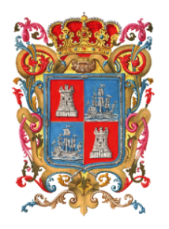 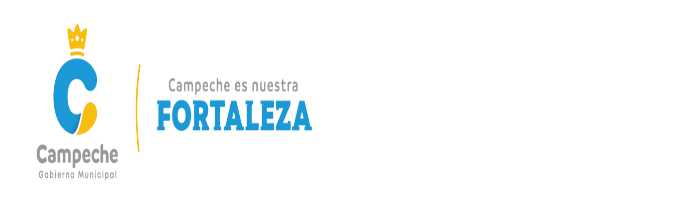 LICENCIADO MIGUEL ÁNGEL TORAYA PONCE, SECRETARIO DEL HONORABLE AYUNTAMIENTO DEL MUNICIPIO DE CAMPECHE.CERTIFICA: Con fundamento en lo establecido por los artículos 123 Fracción IV de la Ley Orgánica de los Municipios del Estado de Campeche; 18 fracción VII del Reglamento de la Administración Pública del Municipio de Campeche; 93 Fracción V del Reglamento Interior del H. Ayuntamiento para el Municipio de Campeche; que el texto inserto en su parte conducente corresponde íntegramente a su original el cual obra en el Libro de Actas de Sesiones de Cabildo, que se celebran durante el periodo constitucional de gobierno del primero de octubre del año dos mil dieciocho al treinta de septiembre del año dos mil veintiuno, relativo al PUNTO DÉCIMO del Orden del Día de la TRIGÉSIMA SESIÓN ORDINARIA DEL H. AYUNTAMIENTO DEL MUNICIPIO DE CAMPECHE, celebrada el día 31 del mes de marzo del año 2021, el cual reproduzco en su parte conducente:X.- SE SOMETE A CONSIDERACIÓN Y VOTACIÓN DEL CABILDO, EL DICTAMEN DE LA COMISIÓN EDILICIA DE ASUNTOS JURIDICOS Y REGULARIZACIÓN DE LA TENENCIA DE LA TIERRA, RELATIVO A LA INICIATIVA DEL SEGUNDO REGIDOR EN FUNCIONES DE PRESIDENTE MUNICIPAL, ING. PAUL ALFREDO ARCE ONTIVEROS, PARA APLICAR EL PROGRAMA DE REGULARIZACIÓN DE LA TENENCIA DE LA TIERRA EN LAS UNIDADES HABITACIONALES: FIDEL VELÁZQUEZ Y HÉROES DE CHAPULTEPEC (FOVI), COLONIA JARDINES DE ESTA CIUDAD Y DEL POBLADO DE CHINÁ DE ESTE MUNICIPIO, PARA ENAJENAR MEDIANTE COMPRAVENTA FRACCIONES DE TERRENO DE PROPIEDAD MUNICIPAL A FAVOR DE LOS POSESIONARIOS ACTUALES. Segundo Regidor en Funciones de Presidente Municipal: En términos de lo establecido en los artículos 51, 58, 59 y 62 del Reglamento Interior del H. Ayuntamiento para el Municipio de Campeche, se somete el presente asunto a votación económica por lo que sírvanse a manifestarlo levantando su mano derecha.Secretario: De conformidad a lo establecido por el artículo 93 Fracción VIII del Reglamento Interior del H. Ayuntamiento para el Municipio de Campeche, le informo a usted Ciudadano Presidente Municipal, que se emitieron ONCE votos a favor y CERO en contra. Segundo Regidor en Funciones de Presidente Municipal: Aprobado por UNANIMIDAD DE VOTOS…PARA TODOS LOS EFECTOS LEGALES CORRESPONDIENTES EXPIDO LA PRESENTE CERTIFICACIÓN EN LA CIUDAD DE SAN FRANCISCO DE CAMPECHE, MUNICIPIO Y ESTADO DE CAMPECHE, SIENDO EL DÍA TREINTA Y UNO DEL MES DE MARZO DEL AÑO DOS MIL VEINTIUNO.ATENTAMENTELIC. MIGUEL ÁNGEL TORAYA PONCE.SECRETARIO DEL H. AYUNTAMIENTO. 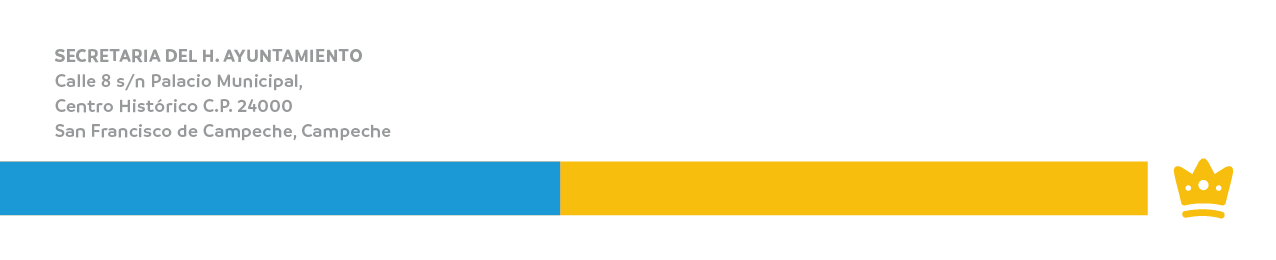 “2021, Año de la Independencia”